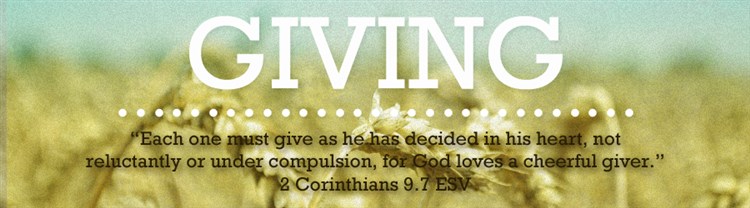 Thank you for giving to the work of the Benefice. If you would like to give to one of the churches then the bank details are found below:St Katharine’s PCC of Holt                 Sort code: 30 98 75      A/C: 01525597  To give an online donation click HERE